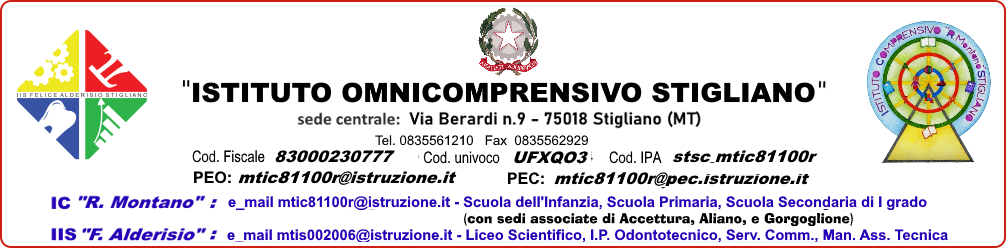 AL DIRIGENTE SCOLASTICOIstituto Omnicomprensivo STIGLIANO OGGETTO: Richiesta permesso breve Il/La  sottoscritto/a ________________________________ in servizio qualità di: □ Direttore S.G.A     □ Assistente Amministrativo  □  Assistente Tecnico    □ Collaboratore Scolastico    con contratto individuale di lavoro □  a tempo indeterminato  □ a tempo determinato in servizio nel plesso di     □  Stigliano   □   Accettura   □  Aliano □  Gorgoglione       CHIEDEdi poter usufruire di un permesso breve per il giorno ____________ dalle ore ____ alle ore______per un totale di ore_______per  motivi  ___________________________DICHIARAche nel giorno sopraindicato il proprio orario di servizio è di __ ore e di aver fruito fino a oggi di ore____ per permessi brevidi  impegnarsi a recuperare le ore secondo i bisogni del plesso (comunque entro due mesi dalla richiesta)di essere consapevole che  l’attribuzione dei permessi è subordinata alla possibilità della sostituzione con personale in servizioche i permessi complessivamente fruiti non possono eccedere il limite corrisponde al rispettivo orario settimanale di serviziodi conoscere gli ultimi indirizzi del Ministero della Funzione Pubblica e del Ministero della Pubblica Istruzione in merito all’assenteismo e alle assenze.Data______________						Firma Del Richiedente										__________________Si esprime parere                     □ Favorevole        □ Non favorevole      										 Il Direttore S.G.A 									______________________Visto il  parere del D.S.G.A.    □   si  concede      □   non si concede IL DIRIGENTE SCOLASTICO                                                                                                             Giosuè FERRUZZI 